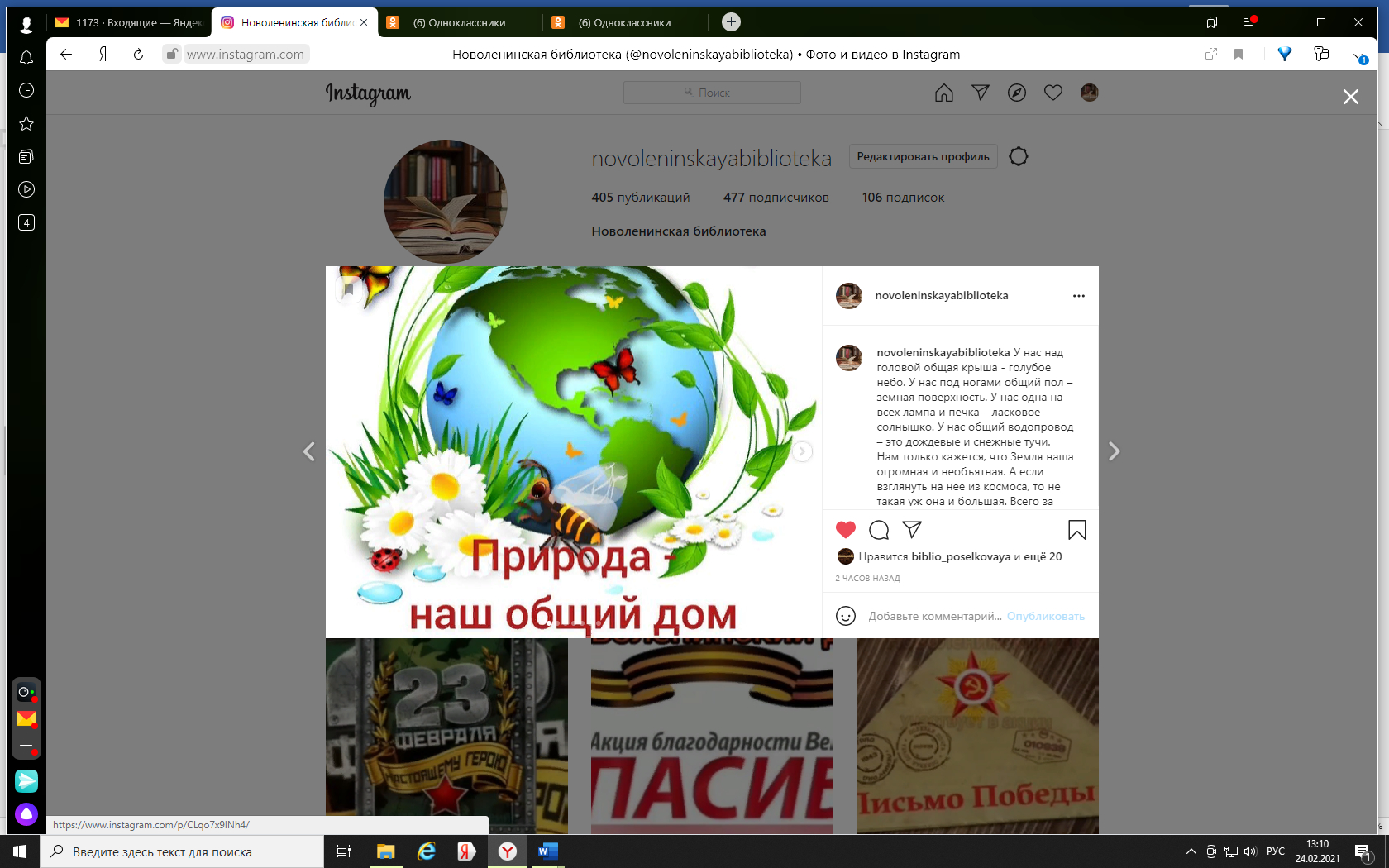 У нас над головой общая крыша - голубое небо. У нас под ногами общий пол – земная поверхность. У нас одна на всех лампа и печка – ласковое солнышко. У нас общий водопровод – это дождевые и снежные тучи. Нам только кажется, что Земля наша огромная и необъятная. А если взглянуть на нее из космоса, то не такая уж она и большая. С данной публикацией можно ознакомиться пройдя по ссылке https://www.instagram.com/p/CLqo7x9lNh4/